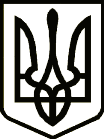 УкраїнаПРИЛУЦЬКА РАЙОННА ДЕРЖАВНА АДМІНІСТРАЦІЯ ЧЕРНІГІВСЬКОЇ ОБЛАСТІРОЗПОРЯДЖЕННЯПро проведення інвентаризаціїу 2021 роціВідповідно до пункту 7 наказу Міністерства фінансів України від                     02 вересня 2014 року №879 “Про затвердження Положення про інвентаризацію активів та зобов’язань” та з метою підготовки до складання річної фінансової звітності та підтвердження достовірності даних бухгалтерського обліку, здійснення контролю за збереженням основних засобів, нематеріальних активів, товарно-матеріальних цінностей, грошових коштів і документів,  виявлення та списання матеріальних цінностей, що стали непридатними у використані, забезпечення достовірності даних розрахунків з дебіторами та кредиторами, підзвітними особами зобов’язую:1. Комісії по списанню, оприбуткуванню та інвентаризації матеріальних цінностей:1.1. Провести з 01 листопада 2021 року по 26 листопада 2021 року за даними бухгалтерського обліку станом на 01 листопада 2021 року інвентаризацію основних засобів, нематеріальних активів, малоцінних необоротних матеріальних активів, інших матеріалів, грошових коштів та документів, грошових документів та бланків суворої звітності, дебіторської та кредиторської заборгованості.1.2. Результати інвентаризації оформити в установленому порядку та подати на затвердження голові райдержадміністрації до 26 листопада 2021 року.2.  Контроль за виконанням даного розпорядження залишаю за собою.Голова  	                                                                                Геннадій ЛУЦЕНКОвід26 жовтня2021 р.      Прилуки			      №272